Charter Adds 351,000 Broadband Subs In Quarter Charter Communications beat Wall Street estimates in its third quarter as revenues rose by more than 5% year-to-year on a 351,000 increase in high-speed broadband subscribers, compared to 266,000 in the same period a year ago. Mobile lines grew by 276,000 to reach 794,000, while the company shed 77,000 video subscribers.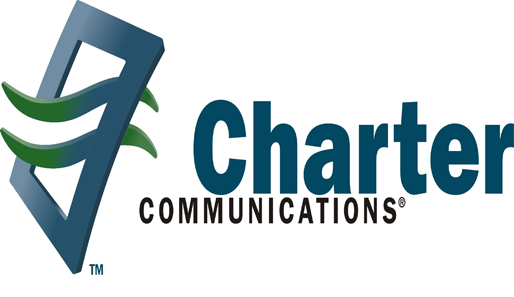 Multichannel News 10/25/19https://www.multichannel.com/news/charter-adds-351k-broadband-customers-in-q3